
БРОВАРСЬКА РАЙОННА РАДА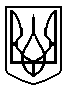 КИЇВСЬКОЇ ОБЛАСТІП Р О Т О К О Лзасідання 34 чергової сесії Броварської районної ради VІІ скликання від 14 грудня 2017 року                                                                                                              м. БровариУ роботі 34 чергової сесії Броварської районної ради VІІ скликання взяли участь:- Клименко Микола Федорович,  голова Броварської районної державної адміністрації;- Плакся Юрій Сергійович, заступник голови Броварської районної державної адміністрації;- Прянішнікова Катерина Валеріївна, керівник апарату Броварської районної державної адміністрації.Веде сесію:Гришко Сергій Миколайович, голова Броварської районної ради                     VІІ скликання.Затвердження порядку денного:Всього депутатів   - 36Було присутніх      - 24Із депутатів Броварської районної ради відсутні: Горюнов Олексій ВолодимировичІваненко Петро ПетровичМатвієнко Алла ГеоргіївнаПлющ Олексій АнатолійовичРадченко Віктор ІвановичЮрченко Ольга БорисівнаСубботін В’ячеслав МиколайовичСтоляр Ірина ВасилівнаСтоляр Олег АнатолійовичТеплюк Микола МарковичЧабур Валерій ІвановичШитий Євгеній МихайловичЗапрошені    - 60Присутні    - 39Виступив:Гришко Сергій Миколайович, голова Броварської районної ради, повідомив, що у залі зареєструвалися 22 депутати та запропонував розпочати засідання      34 чергової сесії. Головуючий поставив дану пропозицію на голосування.Проведення процедури поіменного голосування.Голосували:«За» - 22 ; «проти» - 0 ; «утримались» - 0; «не голосували» - 0.Протокол поіменного голосування додається.Вирішили:Пропозицію прийнято більшістю голосів.Виступили:Головуючий оголосив 34 чергову сесію Броварської районної ради VІІ скликання відкритою.(Звучить Гімн України) Головуючий повідомив, що на сесії присутні:- Федоренко Андрій Сергійович, помічник-консультант на громадських засадах народного депутата України  Різаненка П.О;- Дубовий Павло Віталійович, журналіст «Громадський захист Київщини»;-     Анна Мурашко, журналіст «Правда-ТУТ».Головуючий надав слово Швець О.Г., консультанту голови ради.Швець Олена Геннадіївна, консультант голови ради, довела до відома присутніх, що Національне агентство з питань запобігання корупції 29.09.2017 року прийняло рішення «Про затвердження Методичних рекомендацій щодо запобігання та врегулювання конфлікту інтересів» та поінформувала щодо врегулювання конфлікту інтересів.Про конфлікт інтересів  повідомили: Шульга В.Є., Куценко О.М., Філіпова Т.А., Корнійко С.О., Бригинець Б.І., Фірсов І.М., Колісніченко Т.О., Теплюк В.І.  Гришко Сергій Миколайович, голова Броварської районної ради, повідомив, що відповідно до розпорядження від 01 грудня 2017 року № 152 скликана 34 чергова сесія Броварської районної ради VІІ скликання і запропонував затвердити порядок денний: 1.  Про внесення змін до рішення сесії районної ради VII скликання від 22 грудня 2016 року № 254-21 позач.-VII «Про районний бюджет Броварського району на 2017 рік» та додатків до нього.2. Про хід виконання районної Програми соціально-економічного, культурного і духовного розвитку Броварського району за 9 місяців 2017 року.       3. Про затвердження плану роботи районної ради на 2018 рік.4. Про хід виконання районної Програми «Турбота» на 2016-2020 роки.5. Про затвердження Плану фінансового забезпечення на 2018 рік районної Програми «Турбота» на 2016-2020 роки.        6. Про затвердження Програми відшкодування в Броварському районі витрат, пов’язаних з відпуском лікарських засобів окремим категоріям громадян при амбулаторному лікуванні на 2018-2020 роки.7. Про хід виконання Програми забезпечення Броварської районної організації ветеранів війни і праці, Збройних сил, правоохоронних органів на 2016-2020 роки.8. Про затвердження кошторису на 2018 рік до Програми забезпечення Броварської районної організації ветеранів війни і праці, Збройних сил, правоохоронних органів на 2016-2020 роки.9. Про хід виконання Програми щодо вдосконалення соціальної роботи із сім’ями, дітьми та молоддю у Броварському районі на 2016-2018 роки.10. Про хід виконання Програми підтримки діяльності Броварської районної організації інвалідів війни, Збройних сил та учасників бойових дій на 2016-2020 роки.11. Про хід виконання Програми діяльності Броварської районної громадської організації «Чорнобильський Спас» на 2016-2017 роки.12.  Про затвердження Програми діяльності Броварської районної громадської організації «Чорнобильський Спас» на 2018-2020 роки.13. Про затвердження районної Програми оздоровлення та відпочинку дітей Броварського району на 2018 рік.14. Про затвердження районної комплексної Програми підтримки сім’ї та забезпечення прав дітей на 2018 рік.15. Про затвердження Програми організації громадських та інших робіт тимчасового характеру в Броварському районі на 2018-2022 роки.16. Про затвердження Програми організації харчування учнів та вихованців закладів освіти  Броварського району на 2018 рік.17. Про хід виконання районною державною адміністрацією повноважень, делегованих районною радою з питань сприяння інвестиційної діяльності на території району.18. Про затвердження районної програми «Протиепізоотичні заходи та боротьба з хворобами тварин у 2018-2019 роках».19. Про затвердження Районної цільової програми захисту населення і територій від надзвичайних ситуацій техногенного та природного характеру, забезпечення пожежної безпеки на 2018-2021 роки.20. Про хід виконання Програми відзначення та вшанування окремих працівників, трудових колективів, які досягли високого професіоналізму і визначних успіхів у виробничій, державній, творчій та інших сферах діяльності на 2017-2018 роки.21. Про затвердження Програми діяльності та підтримки Броварської редакції міськрайонного радіомовлення на 2018 рік.22. Про затвердження Програми підтримки розвитку засобів масової інформації та інформування населення Броварщини на 2018 рік.23. Про затвердження Програми збереження архівних фондів Броварського району на 2018 рік.24. Про затвердження Програми збереження фондів Трудового архіву Броварського району на 2018 рік.25. Звіт постійної комісії з питань освіти, культури, сім’ї, молоді та спорту, охорони здоров’я та соціального захисту.26. Звіт постійної комісії з питань регламенту, депутатської етики, законності та правопорядку.27. Звіт постійної комісії з питань архітектури, будівництва, промисловості, житлово-комунального господарства, транспорту та зв’язку, інформатизації, підтримки підприємництва, інвестицій та міжнародних зв’язків.28. Звіт постійної комісії з питань земельних відносин, агропромислового розвитку.29. Звіт постійної комісії з питань екології та охорони навколишнього середовища.30. Звіт директора Комунального закладу «Броварська районна вечірня загальноосвітня  школаІІ-ІІІ ступенів із заочною формою навчання Броварського району Київської області».31. Звіт директора Комунального закладу «Броварський районний центр дитячої та юнацької творчості» Броварської районної ради Київської області.32. Звіт директора Комунального закладу Броварської районної ради «Броварський районний територіальний центр соціального обслуговування (надання соціальних послуг)».33. Звіт директора Комунального закладу Броварської районної ради «Школа естетичного виховання (Дитяча школа мистецтв)».34. Звіт директора Комунального закладу Броварської районної ради  «Дитячо-юнацька спортивна школа».35. Звіт головного лікаря про діяльність Комунального закладу «Броварський районний центр первинної медико-санітарної допомоги».36. Про надання згоди комунальному закладу Броварської районної ради «Броварський районний територіальний центр соціального обслуговування (надання соціальних послуг)» на відчуження (продаж) майна, що є спільною власністю територіальних громад сіл та селищ Броварського району.37. Про передачу основних засобів (рухомого майна) з балансу комунального закладу «Центр муніципального управління та розвитку місцевого самоврядування» Броварської районної ради Київської області.38. Про продовження терміну дії договору оренди майна, що перебуває у спільній сумісній власності територіальної громади міста Бровари Київської області та територіальних громад сіл, селищ Броварського району.39. Про затвердження нової редакції Статуту комунального підприємства «Броварське районне виробниче управління об’єднання шкільних їдалень» Броварської районної ради Київської області.40. Про створення комунального закладу Броварської районної ради «Інклюзвивно-ресурсний центр».41. Про реформування та про спосіб реформування друкованого засобу масової інформації газети «Нове життя» та Комунального підприємства редакції газети «Нове життя».42. Про затвердження технічної документації з нормативної грошової оцінки земельної ділянки.43. Різне.В залі зареєструвалися 23 депутати.Проведення процедури поіменного голосування.Голосували:«За» - 22 ; «проти» - 0 ; «утримались» - 0; «не голосували» - 1.Протокол поіменного голосування додається.Вирішили:Затвердити порядок денний.Головуючий запропонував затвердити регламент проведення засідання: для доповіді – до 5 хв.;для виступу – до 3 хв.;для репліки – до 1 хв. поцікавився чи будуть інші пропозиції (не надійшли) та поставив на голосування дану пропозицію.Проведення процедури поіменного голосування.Голосували:«За» - 23 ; «проти» - 0 ; «утримались» - 0;«не голосували» - 0.Протокол поіменного голосування додається.Вирішили:Затвердити порядок проведення засідання. Головуючий повідомив, що головою депутатської фракції "СОЛІДАРНІСТЬ" обрано Матвієнко А.Г.  1.Слухали:Про внесення змін до рішення сесії районної ради VII скликання від 22 грудня 2016 року № 254-21 позач.-VII «Про районний бюджет Броварського району на 2017 рік» та додатків до нього.Головуючий поцікавився, чи будуть запитання до Миргородської Олени Жоржівни, начальника управління фінансів Броварської райдержадміні-страції та запросив до співдоповіді Козлова О.К.Співдоповідав:Козлов Олександр Костянтинович, голова постійної комісії з питань бюджету, фінансів, соціально-економічного розвитку, повідомив, що постійна комісія розглянула дане питання на своєму засіданні та рекомендує проект рішення підтримати.Головуючий повідомив, що голів Красилівської, Требухівської сільських рад та Калинівської селищної ради будуть запрошувати на всі засідання постійної комісії районної ради з питань бюджету, фінансів, соціально-економічного розвитку. Зазначив, що інформація про надходження до районного бюджету та виділення коштів на сільські ради буде розміщена в газеті «Нове життя» і висвітлена на радіо.Головуючий поцікавився, чи будуть зміни та доповнення до проекту рішення (не надійшли), та поставив на голосування проект рішення.Проведення процедури поіменного голосування.Голосували:«За» - 23 ; «проти» - 0 ; «утримались» - 0; «не голосували» - 0.Протокол поіменного голосування додається.Вирішили:Прийняти рішення сесії районної ради                          № 426-34-VІІ (додається).2.Слухали:Про хід виконання районної Програми соціально-економічного, культурного і духовного розвитку Броварського району за 9 місяців 2017 року.Головуючий поцікавився, чи будуть запитання до Плаксі Юрія Сергійовича, заступника голови Броварської райдержадміністрації та запросив до співдоповіді Козлова О.К.Співдоповідав:Козлов Олександр Костянтинович, голова постійної комісії з питань бюджету, фінансів, соціально-економічного розвитку, повідомив, що постійна комісія розглянула дане питання на своєму засіданні та рекомендує проект рішення підтримати.Проведення процедури поіменного голосування.Голосували:«За» - 23; «проти» - 0 ; «утримались» - 0; «не голосували» - 0.Протокол поіменного голосування додається.Вирішили:Прийняти рішення сесії районної ради                          № 427-34-VІІ (додається).3.Слухали:Про затвердження плану роботи районної ради на 2018 рік.Головуючий поцікавився, чи будуть запитання до Гоголіної Анни Василівни, заступника голови Броварської районної ради та запросив до співдоповіді Куценка О.М.Співдоповідав:Куценко Олександр Миколайович, заступник голови постійної комісії з питань регламенту, депутатської етики, законності та правопорядку, повідомив, що постійна комісія розглянула дане питання на своєму засіданні та рекомендує проект рішення підтримати.Головуючий поцікавився, чи будуть зміни та доповнення до проекту рішення (не надійшли), та поставив на голосування проект рішення.Проведення процедури поіменного голосування.Голосували:«За» - 23 ; «проти» - 0 ; «утримались» - 0; «не голосували» - 0.Протокол поіменного голосування додається.Вирішили:Прийняти рішення сесії районної ради                          № 428-34-VІІ (додається).4.Слухали:Про хід виконання районної Програми «Турбота» на 2016-2020 роки.Головуючий поцікавився, чи будуть запитання до Плаксі Юрія Сергійовича, заступника голови Броварської райдержадміністрації та запросив до співдоповіді Шульгу В.Є.Співдоповідала:Шульга Валентина Євгеніївна, голова постійної   комісії з питань освіти, культури, сім’ї, молоді та спорту, охорони здоров’я та соціального захисту, повідомила, що постійна комісія розглянула дане питання на своєму засіданні та рекомендує проект рішення підтримати.Головуючий поцікавився, чи будуть зміни та доповнення до проекту рішення (не надійшли), та поставив на голосування проект рішення.Проведення процедури поіменного голосування.Голосували:«За» - 23 ; «проти» - 0 ; «утримались» - 0; «не голосували» - 0.Протокол поіменного голосування додається.Вирішили:Прийняти рішення сесії районної ради                          № 429-34-VІІ (додається).5.Слухали:Про затвердження Плану фінансового забезпечення на 2018 рік районної Програми «Турбота» на 2016-2020 роки.Головуючий поцікавився, чи будуть запитання до Плаксі Юрія Сергійовича, заступника голови Броварської райдержадміністрації та запросив до співдоповіді Шульгу В.Є., Козлова О.К.Співдоповідали:Шульга Валентина Євгеніївна, голова постійної   комісії з питань освіти, культури, сім’ї, молоді та спорту, охорони здоров’я та соціального захисту, повідомила, що постійна комісія розглянула дане питання на своєму засіданні та рекомендує проект рішення підтримати.Козлов Олександр Костянтинович, голова постійної комісії з питань бюджету, фінансів, соціально-економічного розвитку, повідомив, що постійна комісія розглянула дане питання на своєму засіданні та рекомендує проект рішення підтримати.Головуючий поцікавився, чи будуть зміни та доповнення до проекту рішення (не надійшли), та поставив на голосування проект рішення.Проведення процедури поіменного голосування.Голосували:«За» - 23 ; «проти» - 0 ; «утримались» - 0; «не голосували» - 0.Протокол поіменного голосування додається.Вирішили:Прийняти рішення сесії районної ради                          № 430-34-VІІ (додається).6.Слухали:Про затвердження Програми відшкодування в Броварському районі витрат, пов’язаних з відпуском лікарських засобів окремим категоріям громадян при амбулаторному лікуванні на 2018-2020 роки.Головуючий поцікавився, чи будуть запитання до Плаксі Юрія Сергійовича, заступника голови Броварської райдержадміністрації та запросив до співдоповіді Шульгу В.Є., Козлова О.К.Співдоповідали:Шульга Валентина Євгеніївна, голова постійної   комісії з питань освіти, культури, сім’ї, молоді та спорту, охорони здоров’я та соціального захисту, повідомила, що постійна комісія розглянула дане питання на своєму засіданні та рекомендує проект рішення підтримати.Козлов Олександр Костянтинович, голова постійної комісії з питань бюджету, фінансів, соціально-економічного розвитку, повідомив, що постійна комісія розглянула дане питання на своєму засіданні та рекомендує проект рішення підтримати.Головуючий поцікавився, чи будуть зміни та доповнення до проекту рішення (не надійшли), та поставив на голосування проект рішення.Проведення процедури поіменного голосування.Голосували:«За» - 23 ; «проти» - 0 ; «утримались» - 0; «не голосували» - 0.Протокол поіменного голосування додається.Вирішили:Прийняти рішення сесії районної ради                          № 431-34-VІІ (додається).7.Слухали:Про хід виконання Програми забезпечення Броварської районної організації ветеранів війни і праці, Збройних сил, правоохоронних органів на 2016-2020 роки.Головуючий поцікавився, чи будуть запитання до Плаксі Юрія Сергійовича, заступника голови Броварської райдержадміністрації та запросив до співдоповіді Шульгу В.Є.Співдоповідала:Шульга Валентина Євгеніївна, голова постійної   комісії з питань освіти, культури, сім’ї, молоді та спорту, охорони здоров’я та соціального захисту, повідомила, що постійна комісія розглянула дане питання на своєму засіданні та рекомендує проект рішення підтримати.Головуючий поцікавився, чи будуть зміни та доповнення до проекту рішення (не надійшли), та поставив на голосування проект рішення.Проведення процедури поіменного голосування.Голосували:«За» - 23 ; «проти» - 0 ; «утримались» - 0; «не голосували» - 0.Протокол поіменного голосування додається.Вирішили:Прийняти рішення сесії районної ради                          № 432-34-VІІ (додається).8.Слухали:Про затвердження кошторису на 2018 рік до Програми забезпечення Броварської районної організації ветеранів війни і праці, Збройних сил, правоохоронних органів на 2016-2020 роки.Головуючий поцікавився, чи будуть запитання до Плаксі Юрія Сергійовича, заступника голови Броварської райдержадміністрації та запросив до співдоповіді Шульгу В.Є., Козлова О.К.Співдоповідали:Шульга Валентина Євгеніївна, голова постійної   комісії з питань освіти, культури, сім’ї, молоді та спорту, охорони здоров’я та соціального захисту, повідомила, що постійна комісія розглянула дане питання на своєму засіданні та рекомендує проект рішення підтримати.Козлов Олександр Костянтинович, голова постійної комісії з питань бюджету, фінансів, соціально-економічного розвитку, повідомив, що постійна комісія розглянула дане питання на своєму засіданні та рекомендує проект рішення підтримати.Головуючий поцікавився, чи будуть зміни та доповнення до проекту рішення (не надійшли), та поставив на голосування проект рішення.Проведення процедури поіменного голосування.Голосували:«За» - 23 ; «проти» - 0 ; «утримались» - 0; «не голосували» - 0.Протокол поіменного голосування додається.Вирішили:Прийняти рішення сесії районної ради                          № 433-34-VІІ (додається).9.Слухали:Про хід виконання Програми щодо вдосконалення соціальної роботи із сім’ями, дітьми та молоддю у Броварському районі на 2016-2018 роки.Головуючий поцікавився, чи будуть запитання до Плаксі Юрія Сергійовича, заступника голови Броварської райдержадміністрації та запросив до співдоповіді Шульгу В.Є.Співдоповідала:Шульга Валентина Євгеніївна, голова постійної   комісії з питань освіти, культури, сім’ї, молоді та спорту, охорони здоров’я та соціального захисту, повідомила, що постійна комісія розглянула дане питання на своєму засіданні та рекомендує проект рішення підтримати.Головуючий поцікавився, чи будуть зміни та доповнення до проекту рішення (не надійшли), та поставив на голосування проект рішення.Проведення процедури поіменного голосування.Голосували:«За» - 23 ; «проти» - 0 ; «утримались» - 0; «не голосували» - 0.Протокол поіменного голосування додається.Вирішили:Прийняти рішення сесії районної ради                          № 434-34-VІІ (додається).10.Слухали:Про хід виконання Програми підтримки діяльності Броварської районної організації інвалідів війни, Збройних сил та учасників бойових дій на 2016-2020 роки.Головуючий поцікавився, чи будуть запитання до Плаксі Юрія Сергійовича, заступника голови Броварської райдержадміністрації та запросив до співдоповіді Шульгу В.Є.Співдоповідала:Шульга Валентина Євгеніївна, голова постійної   комісії з питань освіти, культури, сім’ї, молоді та спорту, охорони здоров’я та соціального захисту, повідомила, що постійна комісія розглянула дане питання на своєму засіданні та рекомендує проект рішення підтримати.Головуючий поцікавився, чи будуть зміни та доповнення до проекту рішення (не надійшли), та поставив на голосування проект рішення.Проведення процедури поіменного голосування.Голосували:«За» - 23 ; «проти» - 0 ; «утримались» - 0; «не голосували» - 0.Протокол поіменного голосування додається.Вирішили:Прийняти рішення сесії районної ради                          № 435-34-VІІ (додається).11.Слухали:Про хід виконання Програми діяльності Броварської районної громадської організації «Чорнобильський Спас» на 2016-2017 роки.Головуючий поцікавився, чи будуть запитання до Плаксі Юрія Сергійовича, заступника голови Броварської райдержадміністрації та запросив до співдоповіді Шульгу В.Є.Співдоповідала:Шульга Валентина Євгеніївна, голова постійної   комісії з питань освіти, культури, сім’ї, молоді та спорту, охорони здоров’я та соціального захисту, повідомила, що постійна комісія розглянула дане питання на своєму засіданні та рекомендує проект рішення підтримати.Головуючий поставив на голосування прийняття проекту рішення за основу. Проведення процедури поіменного голосування.Голосували:«За» - 23 ; «проти» - 0 ; «утримались» - 0; «не голосували» - 0.Протокол поіменного голосування додається.Вирішили:Прийняти рішення сесії районної ради                          № 436-34-VІІ (додається).12.Слухали:Про затвердження Програми діяльності Броварської районної громадської організації «Чорнобильський Спас» на 2018-2020 роки.Головуючий поцікавився, чи будуть запитання до Плаксі Юрія Сергійовича, заступника голови Броварської райдержадміністрації та запросив до співдоповіді Шульгу В.Є., Козлова О.К.Співдоповідали:Шульга Валентина Євгеніївна, голова постійної   комісії з питань освіти, культури, сім’ї, молоді та спорту, охорони здоров’я та соціального захисту, повідомила, що постійна комісія розглянула дане питання на своєму засіданні та рекомендує проект рішення підтримати.Козлов Олександр Костянтинович, голова постійної комісії з питань бюджету, фінансів, соціально-економічного розвитку, повідомив, що постійна комісія розглянула дане питання на своєму засіданні та рекомендує проект рішення підтримати.Головуючий поцікавився, чи будуть зміни та доповнення до проекту рішення (не надійшли), та поставив на голосування проект рішення.Проведення процедури поіменного голосування.Голосували:«За» - 23 ; «проти» - 0 ; «утримались» - 0; «не голосували» - 0.Протокол поіменного голосування додається.Вирішили:Прийняти рішення сесії районної ради                          № 437-34-VІІ (додається).13.Слухали:Про затвердження районної Програми оздоровлення та відпочинку дітей Броварського району на 2018 рік.Головуючий поцікавився, чи будуть запитання до Плаксі Юрія Сергійовича, заступника голови Броварської райдержадміністрації та запросив до співдоповіді Шульгу В.Є., Козлова О.К.Співдоповідали:Шульга Валентина Євгеніївна, голова постійної   комісії з питань освіти, культури, сім’ї, молоді та спорту, охорони здоров’я та соціального захисту, повідомила, що постійна комісія розглянула дане питання на своєму засіданні та рекомендує проект рішення підтримати.Козлов Олександр Костянтинович, голова постійної комісії з питань бюджету, фінансів, соціально-економічного розвитку, повідомив, що постійна комісія розглянула дане питання на своєму засіданні та рекомендує проект рішення підтримати.Головуючий поцікавився, чи будуть зміни та доповнення до проекту рішення (не надійшли), та поставив на голосування проект рішення.Проведення процедури поіменного голосування.Голосували:«За» - 23 ; «проти» - 0 ; «утримались» - 0; «не голосували» - 0.Протокол поіменного голосування додається.Вирішили:Прийняти рішення сесії районної ради                          № 438-34-VІІ (додається).14.Слухали:Про затвердження районної комплексної Програми підтримки сім’ї та забезпечення прав дітей на 2018 рік.Головуючий поцікавився, чи будуть запитання до Плаксі Юрія Сергійовича, заступника голови Броварської райдержадміністрації та запросив до співдоповіді Шульгу В.Є., Козлова О.К.Співдоповідали:Шульга Валентина Євгеніївна, голова постійної   комісії з питань освіти, культури, сім’ї, молоді та спорту, охорони здоров’я та соціального захисту, повідомила, що постійна комісія розглянула дане питання на своєму засіданні та рекомендує проект рішення підтримати.Козлов Олександр Костянтинович, голова постійної комісії з питань бюджету, фінансів, соціально-економічного розвитку, повідомив, що постійна комісія розглянула дане питання на своєму засіданні та рекомендує проект рішення підтримати.Головуючий поцікавився, чи будуть зміни та доповнення до проекту рішення (не надійшли), та поставив на голосування проект рішення.Проведення процедури поіменного голосування.Голосували:«За» - 23 ; «проти» - 0 ; «утримались» - 0; «не голосували» - 0.Протокол поіменного голосування додається.Вирішили:Прийняти рішення сесії районної ради                          № 439-34-VІІ (додається).15.Слухали:Про затвердження Програми організації громадських та інших робіт тимчасового характеру в Броварському районі на 2018-2022 роки.Головуючий поцікавився, чи будуть запитання до Плаксі Юрія Сергійовича, заступника голови Броварської райдержадміністрації та запросив до співдоповіді Шульгу В.Є., Козлова О.К.Співдоповідали:Шульга Валентина Євгеніївна, голова постійної   комісії з питань освіти, культури, сім’ї, молоді та спорту, охорони здоров’я та соціального захисту, повідомила, що постійна комісія розглянула дане питання на своєму засіданні та рекомендує проект рішення підтримати.Козлов Олександр Костянтинович, голова постійної комісії з питань бюджету, фінансів, соціально-економічного розвитку, повідомив, що постійна комісія розглянула дане питання на своєму засіданні та рекомендує проект рішення підтримати.Головуючий поцікавився, чи будуть запитання до доповідача, зміни та доповнення до проекту рішення (не надійшли), та поставив на голосування проект рішення.Проведення процедури поіменного голосування.Голосували:«За» - 23 ; «проти» - 0 ; «утримались» - 0; «не голосували» - 0.Протокол поіменного голосування додається.Вирішили:Прийняти рішення сесії районної ради                          № 440-34-VІІ (додається).16.Слухали:Про затвердження Програми організації харчування учнів та вихованців закладів освіти  Броварського району на 2018 рік .Головуючий поцікавився, чи будуть запитання до Плаксі Юрія Сергійовича, заступника голови Броварської райдержадміністрації та запросив до співдоповіді Шульгу В.Є., Козлова О.К.Співдоповідали:Шульга Валентина Євгеніївна, голова постійної   комісії з питань освіти, культури, сім’ї, молоді та спорту, охорони здоров’я та соціального захисту, повідомила, що постійна комісія розглянула дане питання на своєму засіданні та рекомендує проект рішення підтримати.Козлов Олександр Костянтинович, голова постійної комісії з питань бюджету, фінансів, соціально-економічного розвитку, повідомив, що постійна комісія розглянула дане питання на своєму засіданні та рекомендує проект рішення підтримати.Головуючий поцікавився, чи будуть запитання до доповідача, зміни та доповнення до проекту рішення (не надійшли), та поставив на голосування проект рішення.Проведення процедури поіменного голосування.Голосували:«За» - 22 ; «проти» - 1 ; «утримались» - 0; «не голосували» - 0.Протокол поіменного голосування додається.Вирішили:Прийняти рішення сесії районної ради                            № 441-34-VІІ (додається).17.Слухали:Про хід виконання районною державною адміністрацією повноважень, делегованих районною радою з питань сприяння інвестиційної діяльності на території району.Головуючий запросив до доповіді Плаксю Ю.С., до співдоповіді Фірсова І.М.Доповідав:Плакся Юрій Сергійович, заступник голови Броварської райдержадміністрації, доповів по даному питанню.Співдоповідав:Фірсов Ігор Миколайович, заступник голови постійної   комісії з питань архітектури, будівництва, промисловості, житлово-комунального господарства, транспорту та зв’язку, інформатизації, підтримки підприємництва, інвестицій та міжнародних зв’язків, повідомив, що постійна комісія розглянула дане питання на своєму засіданні та рекомендує проект рішення підтримати.Головуючий поцікавився, чи будуть запитання до доповідача, зміни та доповнення до проекту рішення (не надійшли), та поставив на голосування проект рішення.Проведення процедури поіменного голосування.Голосували:«За» - 23 ; «проти» - 0 ; «утримались» - 0; «не голосували» - 0.Протокол поіменного голосування додається.Вирішили:Прийняти рішення сесії районної ради                            № 442-34-VІІ (додається).18.Слухали:Про затвердження районної програми «Протиепізоотичні заходи та боротьба з хворобами тварин у 2018-2019 роках».Головуючий поцікавився, чи будуть запитання до Плаксі Юрія Сергійовича, заступника голови Броварської райдержадміністрації та запросив до співдоповіді Козлова О.К.Співдоповідав:Козлов Олександр Костянтинович, голова постійної комісії з питань бюджету, фінансів, соціально-економічного розвитку, повідомив, що постійна комісія розглянула дане питання на своєму засіданні та рекомендує проект рішення підтримати.Головуючий поцікавився, чи будуть запитання до доповідача, зміни та доповнення до проекту рішення (не надійшли), та поставив на голосування проект рішення.Проведення процедури поіменного голосування.Голосували:«За» - 23 ; «проти» - 0 ; «утримались» - 0; «не голосували» - 0.Протокол поіменного голосування додається.Вирішили:Прийняти рішення сесії районної ради                          № 443-34-VІІ (додається).19.Слухали:Про затвердження Районної цільової програми захисту населення і територій від надзвичайних ситуацій техногенного та природного характеру, забезпечення пожежної безпеки на 2018-2021 роки.Головуючий поцікавився, чи будуть запитання до Плаксі Юрія Сергійовича, заступника голови Броварської райдержадміністрації та запросив до співдоповіді Корнійка С.О., Козлова О.К.Співдоповідали:Корнійко Сергій Олександрович, голова постійної комісії з питань екології та охорони навколишнього середовища, повідомив, що постійна комісія розглянула дане питання на своєму засіданні та рекомендує проект рішення підтримати.Козлов Олександр Костянтинович, голова постійної комісії з питань бюджету, фінансів, соціально-економічного розвитку, повідомив, що постійна комісія розглянула дане питання на своєму засіданні та рекомендує проект рішення підтримати.Головуючий поцікавився, чи будуть запитання до доповідача, зміни та доповнення до проекту рішення (не надійшли), та поставив на голосування проект рішення.Проведення процедури поіменного голосування.Голосували:«За» - 23 ; «проти» - 0 ; «утримались» - 0; «не голосували» - 0.Протокол поіменного голосування додається.Вирішили:Прийняти рішення сесії районної ради                          № 444-34-VІІ (додається).20.Слухали:Про хід виконання Програми відзначення та вшанування окремих працівників, трудових колективів, які досягли високого професіоналізму і визначних успіхів у виробничій, державній, творчій та інших сферах діяльності на 2017-2018 роки.Головуючий поцікавився, чи будуть запитання до Прянішнікової Катерини Валеріївни, керівника апарату Броварської райдержадміністрації та запросив до співдоповіді Шульгу В.Є.Співдоповідала:Шульга Валентина Євгеніївна, голова постійної   комісії з питань освіти, культури, сім’ї, молоді та спорту, охорони здоров’я та соціального захисту, повідомила, що постійна комісія розглянула дане питання на своєму засіданні та рекомендує проект рішення підтримати.Проведення процедури поіменного голосування.Голосували:«За» - 22 ; «проти» - 0 ; «утримались» - 0; «не голосували» - 1.Протокол поіменного голосування додається.Вирішили:Прийняти рішення сесії районної ради                          № 445-34-VІІ (додається).21.Слухали:Про затвердження Програми діяльності та підтримки Броварської редакції міськрайонного радіомовлення на 2018 рік.Головуючий поцікавився, чи будуть запитання до Прянішнікової Катерини Валеріївни, керівника апарату Броварської райдержадміністрації та запросив до співдоповіді Залозного М.В.Співдоповідав:Залозний Микола Володимирович, член постійної комісії з питань комунальної власності, повідомив, що постійна комісія розглянула дане питання на своєму засіданні та рекомендує проект рішення підтримати.Проведення процедури поіменного голосування.Голосували:«За» - 22 ; «проти» - 0 ; «утримались» - 1; «не голосували» - 0.Протокол поіменного голосування додається.Вирішили:Прийняти рішення сесії районної ради                          № 446-34-VІІ (додається).22.Слухали:Про затвердження Програми підтримки розвитку засобів масової інформації та інформування населення Броварщини на 2018 рік.Головуючий поцікавився, чи будуть запитання до Прянішнікової Катерини Валеріївни, керівника апарату Броварської райдержадміністрації та запросив до співдоповіді Залозного М.В., Козлова О.К.Співдоповідали:Залозний Микола Володимирович, член постійної комісії з питань комунальної власності, повідомив, що постійна комісія розглянула дане питання на своєму засіданні та рекомендує проект рішення підтримати.Козлов Олександр Костянтинович, голова постійної комісії з питань бюджету, фінансів, соціально-економічного розвитку, повідомив, що постійна комісія розглянула дане питання на своєму засіданні та рекомендує проект рішення підтримати.Головуючий поставив на голосування проект рішення.Проведення процедури поіменного голосування.Голосували:«За» - 18 ; «проти» - 2 ; «утримались» - 3; «не голосували» - 0.Протокол поіменного голосування додається.Вирішили:Рішення не прийнято.23.Слухали:Про затвердження Програми збереження архівних фондів Броварського району на 2018 рік.Головуючий поцікавився, чи будуть запитання до Прянішнікової Катерини Валеріївни, керівника апарату Броварської райдержадміністрації та запросив до співдоповіді Козлова О.К.Співдоповідав:Козлов Олександр Костянтинович, голова постійної комісії з питань бюджету, фінансів, соціально-економічного розвитку, повідомив, що постійна комісія розглянула дане питання на своєму засіданні та рекомендує проект рішення підтримати.Головуючий поцікавився, чи будуть зміни та доповнення до проекту рішення (не надійшли), та поставив на голосування проект рішення.Проведення процедури поіменного голосування.Голосували:«За» - 23 ; «проти» - 0 ; «утримались» - 0; «не голосували» - 0.Протокол поіменного голосування додається.Вирішили:Прийняти рішення сесії районної ради                          № 447-34-VІІ (додається).24.Слухали:Про затвердження Програми збереження фондів Трудового архіву Броварського району на 2018 рік.Головуючий поцікавився, чи будуть запитання до Прянішнікової Катерини Валеріївни, керівника апарату Броварської райдержадміністрації та запросив до співдоповіді Залозного М.В., Козлова О.К.Співдоповідали:Залозний Микола Володимирович, член постійної комісії з питань комунальної власності, повідомив, що постійна комісія розглянула дане питання на своєму засіданні та рекомендує проект рішення підтримати.Козлов Олександр Костянтинович, голова постійної комісії з питань бюджету, фінансів, соціально-економічного розвитку, повідомив, що постійна комісія розглянула дане питання на своєму засіданні та рекомендує проект рішення підтримати.Головуючий поцікавився, чи будуть зміни та доповнення до проекту рішення (не надійшли), та поставив на голосування проект рішення.Проведення процедури поіменного голосування.Голосували:«За» - 23 ; «проти» - 0 ; «утримались» - 0; «не голосували» - 0.Протокол поіменного голосування додається.Вирішили:Прийняти рішення сесії районної ради                          № 448-34-VІІ (додається).25.Слухали:Звіт постійної комісії з питань освіти, культури, сім’ї, молоді та спорту, охорони здоров’я та соціального захисту.Головуючий запросив до доповіді Шульгу В.Є.Шульга Валентина Євгеніївна повідомила про конфлікт інтересів.Доповідала:Шульга Валентина Євгеніївна, голова постійної   комісії з питань освіти, культури, сім’ї, молоді та спорту, охорони здоров’я та соціального захисту, прозвітувала про роботу постійної комісії.Головуючий поцікавився, чи будуть зміни та доповнення до проекту рішення (не надійшли), та поставив на голосування проект рішення.Проведення процедури поіменного голосування.Голосували:«За» - 23 ; «проти» - 0 ; «утримались» - 0; «не голосували» - 0.Протокол поіменного голосування додається.Вирішили:Прийняти рішення сесії районної ради                          № 449-34-VІІ (додається).26.Слухали:Звіт постійної комісії з питань регламенту, депутатської етики, законності та правопорядку.Головуючий запросив до доповіді Куценка О.М.Колісніченко Тетяна Олексіївна, Куценко Олександр Миколайович повідомили про конфлікт інтересів.Доповідав:Куценко Олександр Миколайович, заступник голови постійної комісії з питань регламенту, депутатської етики, законності та правопорядку, прозвітував про роботу постійної комісії.Головуючий повідомив, що на сайті районної ради буде розміщена інформація щодо відвідувань депутатами сесій та комісій районної ради і поцікавився, чи будуть зміни та доповнення до проекту рішення (не надійшли), та поставив на голосування проект рішення.Проведення процедури поіменного голосування.Голосували:«За» - 23 ; «проти» - 0 ; «утримались» - 0; «не голосували» - 0.Протокол поіменного голосування додається.Вирішили:Прийняти рішення сесії районної ради                          № 450-34-VІІ (додається).27.Слухали:Звіт постійної комісії з питань архітектури, будівництва, промисловості, житлово-комунального господарства, транспорту та зв’язку, інформатизації, підтримки підприємництва, інвестицій та міжнародних зв’язків.Головуючий запросив до доповіді Фірсова І.М.Фірсов Ігор Миколайович повідомив про конфлікт інтересів.Доповідав:Фірсов Ігор Миколайович, заступник голови постійної   комісії з питань архітектури, будівництва, промисловості, житлово-комунального господарства, транспорту та зв’язку, інформатизації, підтримки підприємництва, інвестицій та міжнародних зв’язків, прозвітував про роботу постійної комісії.Головуючий поцікавився, чи будуть зміни та доповнення до проекту рішення (не надійшли), та поставив на голосування проект рішення.Проведення процедури поіменного голосування.Голосували:«За» -23; «проти» - 0 ; «утримались» - 0; «не голосували» - 0.Протокол поіменного голосування додається.Вирішили:Прийняти рішення сесії районної ради                          № 451-34-VІІ (додається).28.Слухали:Звіт постійної комісії з питань земельних відносин, агропромислового розвитку.Головуючий запросив до доповіді Бригинця Б.І.Доповідав:Бригинець Борис Іванович, заступник голови постійної комісії з питань земельних відносин, агропромислового розвитку, прозвітував про роботу постійної комісії.Головуючий поцікавився, чи будуть зміни та доповнення до проекту рішення (не надійшли), та поставив на голосування проект рішення.Проведення процедури поіменного голосування.Голосували:«За» - 23 ; «проти» - 0 ; «утримались» - 0; «не голосували» - 0.Протокол поіменного голосування додається.Вирішили:Прийняти рішення сесії районної ради                          № 452-34-VІІ (додається).29.Слухали:Звіт постійної комісії з питань екології та охорони навколишнього середовища.Головуючий запросив до доповіді Корнійка С.О.Корнійко Сергій Олександрович повідомив про конфлікт інтересів.Доповідав:Корнійко Сергій Олександрович, голова постійної комісії з питань екології та охорони навколишнього середовища, прозвітував про роботу постійної комісії.В залі зареєстровались 24 депутати.Головуючий поцікавився, чи будуть зміни та доповнення до проекту рішення (не надійшли), та поставив на голосування проект рішення.Проведення процедури поіменного голосування.Голосували:«За» - 24 ; «проти» - 0 ; «утримались» - 0; «не голосували» - 0.Протокол поіменного голосування додається.Вирішили:Прийняти рішення сесії районної ради                          № 453-34-VІІ (додається).30.Слухали:Звіт директора Комунального закладу «Броварська районна вечірня загальноосвітня  школа ІІ-ІІІ ступенів із заочною формою навчання Броварського району Київської області».Головуючий поцікавився, чи будуть запитання до Ткаченко Любові Олександрівни, директора Комунального закладу «Броварська районна вечірня загальноосвітня школа ІІ-ІІІ ступенів із заочною формою навчання Броварського району Київської області» та запросив до співдоповіді Шульгу В.Є.Співдоповідала:Шульга Валентина Євгеніївна, голова постійної   комісії з питань освіти, культури, сім’ї, молоді та спорту, охорони здоров’я та соціального захисту, повідомила, що постійна комісія розглянула дане питання на своєму засіданні та рекомендує проект рішення підтримати.Головуючий поцікавився, чи будуть зміни та доповнення до проекту рішення (не надійшли), та поставив на голосування проект рішення.Проведення процедури поіменного голосування.Голосували:«За» - 24 ; «проти» - 0 ; «утримались» - 0; «не голосували» - 0.Протокол поіменного голосування додається.Вирішили:Прийняти рішення сесії районної ради                          № 454-34-VІІ (додається).31.Слухали:Звіт директора Комунального закладу «Броварський районний центр дитячої та юнацької творчості» Броварської районної ради Київської області.Головуючий поцікавився, чи будуть запитання до Куць Тетяни Григорівни, директора Комунального закладу «Броварський районний центр дитячої та юнацької творчості» Броварської районної ради Київської   області    та    запросив    до    співдоповіді Шульгу В.Є., Залозного М.В.Співдоповідали:Шульга Валентина Євгеніївна, голова постійної   комісії з питань освіти, культури, сім’ї, молоді та спорту, охорони здоров’я та соціального захисту, повідомила, що постійна комісія розглянула дане питання на своєму засіданні та рекомендує проект рішення підтримати. Залозний Микола Володимирович, член постійної комісії з питань комунальної власності, повідомив, що постійна комісія розглянула дане питання на своєму засіданні та рекомендує проект рішення підтримати.Головуючий поцікавився, чи будуть запитання до доповідача, зміни та доповнення до проекту рішення (не надійшли), та поставив на голосування проект рішення.Проведення процедури поіменного голосування.Голосували:«За» - 24 ; «проти» - 0 ; «утримались» - 0; «не голосували» - 0.Протокол поіменного голосування додається.Вирішили:Прийняти рішення сесії районної ради                          № 455-34-VІІ (додається).32.Слухали:Звіт директора Комунального закладу Броварської районної ради «Броварський районний територіальний центр соціального обслуговування (надання соціальних послуг)».Головуючий поцікавився, чи будуть запитання до Козьменко Тетяни Петрівни, директора Комунального закладу Броварської районної ради «Броварський районний територіальний центр соціального обслуговування (надання соціальних послуг)» та запросив до співдоповіді Шульгу В.Є., Залозного М.В.Співдоповідали:Шульга Валентина Євгеніївна, голова постійної   комісії з питань освіти, культури, сім’ї, молоді та спорту, охорони здоров’я та соціального захисту, повідомила, що постійна комісія розглянула дане питання на своєму засіданні та рекомендує проект рішення підтримати.Залозний Микола Володимирович, член постійної комісії з питань комунальної власності, повідомив, що постійна комісія розглянула дане питання на своєму засіданні та рекомендує проект рішення підтримати.Головуючий поставив на голосування проект рішення.Проведення процедури поіменного голосування.Голосували:«За» - 24 ; «проти» - 0 ; «утримались» - 0; «не голосували» - 0.Протокол поіменного голосування додається.Вирішили:Прийняти рішення сесії районної ради                          № 456-34-VІІ (додається).33.Слухали:Звіт директора Комунального закладу Броварської районної ради «Школа естетичного виховання (Дитяча школа мистецтв)».Головуючий поцікавився, чи будуть запитання до Тимченко Світлани Володимирівни, директора Комунального закладу Броварської районної ради «Школа естетичного виховання (Дитяча школа мистецтв)» та запросив до співдоповіді Шульгу В.Є., Залозного М.В.Співдоповідали:Шульга Валентина Євгеніївна, голова постійної   комісії з питань освіти, культури, сім’ї, молоді та спорту, охорони здоров’я та соціального захисту, повідомила, що постійна комісія розглянула дане питання на своєму засіданні та рекомендує проект рішення підтримати.Залозний Микола Володимирович, член постійної комісії з питань комунальної власності, повідомив, що постійна комісія розглянула дане питання на своєму засіданні та рекомендує проект рішення підтримати.Головуючий поставив на голосування проект рішення.Проведення процедури поіменного голосування.Голосували:«За» - 24 ; «проти» - 0 ; «утримались» - 0; «не голосували» - 0.Протокол поіменного голосування додається.Вирішили:Прийняти рішення сесії районної ради                          № 457-34-VІІ (додається).34.Слухали:Звіт директора Комунального закладу Броварської районної ради  «Дитячо-юнацька спортивна школа».Головуючий поцікавився, чи будуть запитання до Філіпової Тетяни Анатоліївни, директора Комунального закладу Броварської районної ради  «Дитячо-юнацька спортивна школа» та запросив до співдоповіді  Шульгу В.Є., Залозного М.В.Співдоповідали:Шульга Валентина Євгеніївна, голова постійної   комісії з питань освіти, культури, сім’ї, молоді та спорту, охорони здоров’я та соціального захисту, повідомила, що постійна комісія розглянула дане питання на своєму засіданні та рекомендує проект рішення підтримати.Залозний Микола Володимирович, член постійної комісії з питань комунальної власності, повідомив, що постійна комісія розглянула дане питання на своєму засіданні та рекомендує проект рішення підтримати.Головуючий поставив на голосування проект рішення.Проведення процедури поіменного голосування.Голосували:«За» - 24 ; «проти» - 0 ; «утримались» - 0; «не голосували» - 0.Протокол поіменного голосування додається.Вирішили:Прийняти рішення сесії районної ради                          № 458-34-VІІ (додається).35.Слухали:Звіт головного лікаря про діяльність Комунального закладу «Броварський районний центр первинної медико-санітарної допомоги».Головуючий поцікавився, чи будуть запитання до Дементьєвої Ірини Анатоліївни, головного лікаря Комунального закладу «Броварський районний центр первинної медико-санітарної допомоги» та запросив до співдоповіді  Шульгу В.Є., Залозного М.В.Співдоповідали:Шульга Валентина Євгеніївна, голова постійної   комісії з питань освіти, культури, сім’ї, молоді та спорту, охорони здоров’я та соціального захисту, повідомила, що постійна комісія розглянула дане питання на своєму засіданні та рекомендує проект рішення підтримати.Залозний Микола Володимирович, член постійної комісії з питань комунальної власності, повідомив, що постійна комісія розглянула дане питання на своєму засіданні та рекомендує проект рішення підтримати.Головуючий поставив на голосування проект рішення.Проведення процедури поіменного голосування.Голосували:«За» - 24 ; «проти» - 0 ; «утримались» - 0; «не голосували» - 0.Протокол поіменного голосування додається.Вирішили:Прийняти рішення сесії районної ради                          № 459-34-VІІ (додається).36.Слухали:Про надання згоди комунальному закладу Броварської районної ради «Броварський районний територіальний центр соціального обслуговування (надання соціальних послуг)» на відчуження (продаж) майна, що є спільною власністю територіальних громад сіл та селищ Броварського району.Головуючий запросив до доповіді Гоголіну А.В., до співдоповіді – Залозного М.В.Доповідала:Гоголіна Анна Василівна, заступник голови Броварської районної ради, доповіла з даного питання.Співдоповідав:Залозний Микола Володимирович, член постійної комісії з питань комунальної власності, повідомив, що постійна комісія розглянула дане питання на своєму засіданні та рекомендує проект рішення підтримати.Головуючий поставив на голосування проект рішення.Проведення процедури поіменного голосування.Голосували:«За» - 24 ; «проти» - 0 ; «утримались» - 0; «не голосували» - 0.Протокол поіменного голосування додається.Вирішили:Прийняти рішення сесії районної ради                          № 460-34-VІІ (додається).37.Слухали:Про передачу основних засобів (рухомого майна) з балансу комунального закладу «Центр муніципального управління та розвитку місцевого самоврядування» Броварської районної ради Київської області.Головуючий запросив до доповіді Гоголіну А.В., до співдоповіді – Залозного М.В.Доповідала:Гоголіна Анна Василівна, заступник голови Броварської районної ради, доповіла з даного питання.Співдоповідав:Залозний Микола Володимирович, член постійної комісії з питань комунальної власності, повідомив, що постійна комісія розглянула дане питання на своєму засіданні та рекомендує проект рішення підтримати.Головуючий поставив на голосування проект рішення.Проведення процедури поіменного голосування.Голосували:«За» - 24 ; «проти» - 0 ; «утримались» - 0; «не голосували» - 0.Протокол поіменного голосування додається.Вирішили:Прийняти рішення сесії районної ради                          № 461-34-VІІ (додається).38.Слухали:Про продовження терміну дії договору оренди майна, що перебуває у спільній сумісній власності територіальної громади міста Бровари Київської області та територіальних громад сіл, селищ Броварського району.Головуючий запросив до доповіді Гоголіну А.В., до співдоповіді – Залозного М.В.Доповідала:Гоголіна Анна Василівна, заступник голови Броварської районної ради, доповіла з даного питання.Співдоповідав:Залозний Микола Володимирович, член постійної комісії з питань комунальної власності, повідомив, що постійна комісія розглянула дане питання на своєму засіданні та рекомендує проект рішення підтримати.Головуючий поставив на голосування проект рішення.Проведення процедури поіменного голосування.Голосували:«За» - 23 ; «проти» - 0 ; «утримались» - 1; «не голосували» - 0.Протокол поіменного голосування додається.Вирішили:Прийняти рішення сесії районної ради                          № 462-34-VІІ (додається).39.Слухали:Про затвердження нової редакції Статуту комунального підприємства «Броварське районне виробниче управління об’єднання шкільних їдалень» Броварської районної ради Київської області.Головуючий запросив до доповіді Гоголіну А.В., до співдоповіді – Залозного М.В.Доповідала:Гоголіна Анна Василівна, заступник голови Броварської районної ради, доповіла з даного питання.Співдоповідав:Залозний Микола Володимирович, член постійної комісії з питань комунальної власності, повідомив, що постійна комісія розглянула дане питання на своєму засіданні та рекомендує проект рішення підтримати.Виступили:Калашник В.І., Залозний М.В. взяли участь в обговоренні даного питання.Головуючий поцікавився, чи будуть запитання до доповідача, зміни та доповнення до проекту рішення (не надійшли), та поставив на голосування проект рішення.Проведення процедури поіменного голосування.Голосували:«За» - 21 ; «проти» - 0 ; «утримались» - 3; «не голосували» - 0.Протокол поіменного голосування додається.Вирішили:Прийняти рішення сесії районної ради                          № 463-34-VІІ (додається).40.Слухали:Про створення комунального закладу Броварської районної ради «Інклюзвивно-ресурсний центр».Головуючий запросив до доповіді Чайку Л.Г., до співдоповіді Шульгу В.Є.Доповідала:Чайка Людмила Григорівна, начальник відділу освіти райдержадміністрації, повідомила, що відповідно до Постанови Кабінету Міністрів України від 12.07.2017 № 545 потрібно створити інклюзвивно-ресурсний центр та розповіла про центр.Гришко Сергій Миколайович, голова районної ради, запропонував через півроку заслухати начальника відділу освіти райдержадміністрації та директора     комунального закладу Броварської районної ради «Інклюзвивно-ресурсний центр» щодо покращення надання послуг дітям, які їх потребують.Співдоповідала:Шульга Валентина Євгеніївна, голова постійної   комісії з питань освіти, культури, сім’ї, молоді та спорту, охорони здоров’я та соціального захисту, повідомила, що постійна комісія розглянула дане питання на своєму засіданні і рекомендує проект рішення підтримати та попросила відділ освіти до нового року надати інформацію про кількість дітей обстежених ПМПК, логопедом, психіатром.Головуючий поставив на голосування проект рішення.Проведення процедури поіменного голосування.Голосували:«За» - 24 ; «проти» - 0 ; «утримались» - 0; «не голосували» - 0.Протокол поіменного голосування додається.Вирішили:Прийняти рішення сесії районної ради                          № 464-34-VІІ (додається).41.Слухали:Про реформування та про спосіб реформування друкованого засобу масової інформації газети «Нове життя» та Комунального підприємства редакції газети «Нове життя».Головуючий поцікавився, чи будуть запитання до Гоголіної Анни Василівни, заступника голови Броварської районної ради та запросив до співдоповіді   Залозного М.В.Співдоповідав:Залозний Микола Володимирович, член постійної комісії з питань комунальної власності, повідомив, що постійна комісія розглянула дане питання на своєму засіданні та рекомендує проект рішення підтримати.Головуючий поставив на голосування проект рішення.Проведення процедури поіменного голосування.Голосували:«За» - 24 ; «проти» - 0 ; «утримались» - 0; «не голосували» - 0.Протокол поіменного голосування додається.Вирішили:Прийняти рішення сесії районної ради                          № 465-34-VІІ (додається).42.Слухали:Про затвердження технічної документації з нормативної грошової оцінки земельної ділянки.Головуючий запросив до доповіді Бригинця Б.І.Доповідав:Бригинець Борис Іванович, заступник голови постійної комісії з питань земельних відносин, агропромислового розвитку, повідомив, що постійна комісія розглянула дане питання на своєму засіданні та рекомендує проект рішення підтримати.Головуючий поставив на голосування проект рішення.Проведення процедури поіменного голосування.Голосували:«За» - 24 ; «проти» - 0 ; «утримались» - 0; «не голосували» - 0.Протокол поіменного голосування додається.Вирішили:Прийняти рішення сесії районної ради                          № 466-34-VІІ (додається).43.Слухали:Різне. Виступив:Борсук О.М., депутат районної ради, запропонував переголосувати питання «Про затвердження Програми підтримки розвитку засобів масової інформації та інформування населення Броварщини на 2018 рік».Головуючий поставив на голосування пропозицію Борсука О.М.Проведення процедури поіменного голосування.Голосували:«За» - 19 ; «проти» - 0 ; «утримались» - 0; «не голосували» - 5.Протокол поіменного голосування додається.Вирішили:Пропозицію прийнято більшістю голосів.Головуючий поставив на голосування проект рішення «Про затвердження Програми підтримки розвитку засобів масової інформації та інформування населення Броварщини на 2018 рік».Проведення процедури поіменного голосування.Голосували:«За» - 19 ; «проти» - 0 ; «утримались» - 0; «не голосували» - 5.Протокол поіменного голосування додається.Вирішили:Прийняти рішення сесії районної ради                          № 467-34-VІІ (додається).Головуючий зазначив, що порядок денний                   34 чергової сесії Броварської районної ради Київської області VІІ скликання вичерпано та оголосив пленарне засідання закритим. (Звучить Гімн України).Голова радиС.М.ГришкоСекретаріат сесіїД.М.ВоєвуцькаТ.О КолісніченкоТ.А.Філіпова